 INFORMACJA O SYTUACJI NA LOKALNYM RYNKU PRACY W POWIECIE DĄBROWSKIM WEDŁUG STANU
 NA KONIEC MAJA 2024 ROKUPoziom bezrobociaNa koniec maja 2024 roku w Powiatowym Urzędzie Pracy w Dąbrowie Tarnowskiej zarejestrowanych osób bezrobotnych było 2102. To o 21 osób mniej niż na koniec analogicznego roku poprzedniego, co oznacza 1,0 procentowy spadek bezrobocia rok do roku. W stosunku do poprzedniego miesiąca bezrobocie spadło o 2,1 punktu procentowego (spadek o 45 osób).Wykres 1. Bezrobocie w powiecie dąbrowskim w latach 2023 - 2024Z ogółu zarejestrowanych bezrobotnych na koniec maja 2024 roku stanowiły: 84,4% osoby bezrobotne bez prawa do zasiłku (1774 osoby),88,6% osoby poprzednio pracujące (1862 osoby),74,5% osoby zamieszkałe na wsi (1566 osób),56,3% kobiety (1184 osoby),57,5% osoby długotrwale bezrobotne (1208 osób),22,7% osoby bez kwalifikacji zawodowych (478 osób).KobietyWedług stanu na koniec maja 2024 r. zarejestrowanych było kobiet 1184, co stanowi 56,3% ogółu bezrobotnych. Liczba bezrobotnych kobiet spadła o 6 osób. W miesiącu maju 2024 r. zarejestrowano 92 kobiety, co stanowi 47,2% ogółu nowo zarejestrowanych, a wyłączono z ewidencji 98 kobiet, co stanowi 40,8% ogółu wyłączonych. Liczba kobiet bez prawa do zasiłku 1010 tj. 48,0% ogółu bezrobotnych.Napływ i odpływ z bezrobociaNa kształt poziomu bezrobocia ma wpływ wielkość i dynamika zmian w napływie i odpływie z bezrobocia. W miesiącu maju 2024 r. zarejestrowano 195 osób  bezrobotnych oraz wyrejestrowano 240 osób. Oznacza to, że saldo napływu było ujemne. Spośród zarejestrowanych 5 osób zostało zwolnionych z przyczyn leżących po stronie pracodawcy (przed rokiem było to 6 osób), zaś 35 osób dotychczas nie pracowało. W napływie do bezrobocia zdecydowaną większość stanowią osoby rejestrowane po raz kolejny (79,5% napływu). Natomiast z pośród osób wyłączonych 142 osoby podjęły pracę (67,6% odpływu), w tym 58 osób pracę subsydiowaną.Tabela 1. Napływ i odpływ z bezrobocia w powiecie dąbrowskim w 2024 rokuTabela 2. Napływ i struktura bezrobocia w powiecie dąbrowskimTabela 3. Odpływ bezrobotnych w powiecie dąbrowskimStopa bezrobociaW powiecie dąbrowskim stopa bezrobocia w miesiącu kwietniu 2024 roku wynosiła 11,6% co plasowało powiat na 1 miejscu w małopolsce.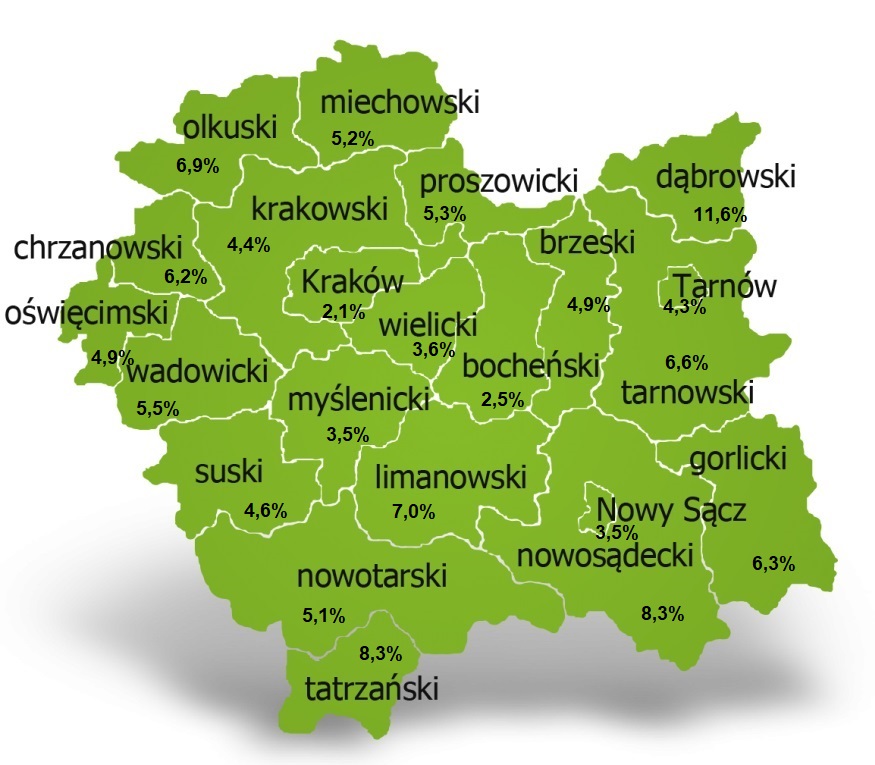 Tabela 4. Stopa bezrobocia w podziale w  Polsce, województwie małopolskim i powiecie dąbrowskim (%)Ofert pracyW miesiącu maju 2024 r. Powiatowy Urząd Pracy w Dąbrowie Tarnowskiej miał w dyspozycji 81 miejsc pracy i miejsca aktywizacji zawodowej. Liczba zgłoszonych ofert pracy w porównaniu do poprzedniego miesiąca była mniejsza o 41 miejsc pracy. W stosunku do analogicznego roku poprzedniego liczba miejsc pracy i miejsc aktywizacji zawodowej była większa o 7 miejsc pracy. Tabela 5. Wolne miejsca pracy i miejsca aktywizacji zawodowej w 2024 rokuWykres 2. Wolne miejsca pracy i miejsca aktywizacji zawodowej w 2024 rokuStruktura bezrobotnych Struktura bezrobotnych według wybranych kategorii oraz poszukujących pracy przedstawia się następująco:Struktura osób bezrobotnych w miesiącu maju 2024 roku charakteryzowała:przewaga osób w grupie wiekowej  do 34 roku życia – 49,2%przewaga osób z wykształceniem zasadniczym zawodowym – 34,0%przewagą osób ze stażem pracy do 5 lat – 54,6%przewagą osób z czasem pozostawania bez pracy powyżej 12 miesięcy – 46,1%.Osoby w szczególnej sytuacji na rynku pracyNa koniec maja spośród osób będących w szczególnej sytuacji na rynku pracy najliczniejszą grupę stanowili długotrwale bezrobotni – 57,5% ogółu (1208 osób). Bezrobotni do 30 roku życia stanowili 32,7% (687 osób), a powyżej 50 roku życia 18,5% (388 osób). Wśród osób bezrobotnych będących w szczególnej sytuacji znaczny był także udział osób sprawujących opiekę na co najmniej jednym dzieckiem do 6 roku życia – 25,1% (527 osób). Osoby bezrobotne niepełnosprawne stanowiły 5,9% (124 osoby).Wykres 3. Bezrobotni w szczególnej sytuacji na rynku pracyPoszukujący pracyPoza ogólną liczbą bezrobotnych Powiatowy Urząd Pracy obsługuje jeszcze osoby, które są ewidencjonowane jako poszukujące pracy. Na koniec maja 2024 roku w PUP w Dąbrowie Tarnowskiej, jako poszukujący pracy zarejestrowanych było 30 osób (w tym kobiet 19). Spośród, których 12 osób to niepełnosprawni niepozostający w zatrudnieniu.Bezrobocie w gminach na terenie powiatu dąbrowskiego.Poniższy wykres przedstawia zróżnicowanie zarejestrowanych osób bezrobotnych według miejsca zamieszkania z podziałem na poszczególne gminy.Wykres 4. Bezrobocie w gminach powiatu dąbrowskiegoW ogólnej liczbie zarejestrowanych udział w poszczególnych samorządach jest różny. Według stanu koniec maja 2024 roku najwięcej zarejestrowanych osób bezrobotnych pochodzi z terenów miasta i gminy Dąbrowa Tarnowska – 733 (34,9%) oraz miasta i gminy Szczucin – 554 osoby (26,4% ogółu bezrobotnych). Najmniej zaś gminy: Bolesław – 72 osoby (3,4%) oraz  Gręboszów – 73 osoby (3,5%  ogółu bezrobotnych).Tabela 6. Struktura bezrobocia według wybranych kryteriówwyszczególnienieI 2024IIIIIIVVVIVIIVIIIIXXXIXIInapływ333229200175195odpływ196228329318240wyszczególnieniezarejestrowani w maju 2024 (napływ)zarejestrowani w maju 2024 (napływ)narastająco od początku rokunarastająco od początku rokustan na koniec okresu sprawozdawczegostan na koniec okresu sprawozdawczegoogółemkobietyogółem kobietyogółemkobietyzarejestrowani ogółem19592113253221021184w tymw tymw tymw tymw tymw tymw tympoprzednio pracujący16073101546218621026dotychczas niepracujący351911770240158zarejestrowani po raz pierwszy402216986--zarejestrowani po raz kolejny15570963446--z prawem do zasiłku5729311132328174do 12 miesięcy od dnia ukończenia nauki2815120718650Osoby będące w szczególnej sytuacji na rynku pracyOsoby będące w szczególnej sytuacji na rynku pracyOsoby będące w szczególnej sytuacji na rynku pracyOsoby będące w szczególnej sytuacji na rynku pracyOsoby będące w szczególnej sytuacji na rynku pracyOsoby będące w szczególnej sytuacji na rynku pracyOsoby będące w szczególnej sytuacji na rynku pracydo 30 roku życia9852531267687412do 25 roku życia7441363183397220długotrwale bezrobotne63313671931208751powyżej 50 roku życia26715652388132korzystające ze świadczeń z pomocy społecznej004210posiadające co najmniej jedno dziecko do 6 roku życia3420205112527449posiadające co najmniej jedno dziecko niepełnosprawne do 18 roku życia001132niepełnosprawni114573212463CudzoziemcyCudzoziemcyCudzoziemcyCudzoziemcyCudzoziemcyCudzoziemcyCudzoziemcybezrobotni zarejestrowani jako cudzoziemcy201181511poszukujący pracy zarejestrowani jako cudzoziemcy000022WyszczególnienieWyszczególnienieWyszczególnienieWyłączeni (odpływ) w miesiącu maju 2024 rokuWyłączeni (odpływ) w miesiącu maju 2024 rokuNarastająco od początku rokuNarastająco od początku rokuogółemkobietyogółemkobietywyłączono z ewidencji ogółemwyłączono z ewidencji ogółemwyłączono z ewidencji ogółem240981311618w tym:w tym:w tym:w tym:w tym:w tym:w tym:podjęcia pracy w miesiącu sprawozdawczympodjęcia pracy w miesiącu sprawozdawczympodjęcia pracy w miesiącu sprawozdawczym14255795366z tego:niesubsydiowanejniesubsydiowanej8434565274z tego:subsydiowanejsubsydiowanej582123092z tego:z tegoprac interwencyjnych16108946z tego:z tegorobót publicznych713817z tego:z tegopodjęcia dział. gospodarczej1454313z tego:z tegopodjęcia pracy w ramach refundacji kosztów zatrudnienia bezrobotnego2054812z tego:z tegopodjęcie pracy poza miejscem zamieszkania w ramach bonu na zasiedlenie 10124z tego:z tegoinne0000rozpoczęcia szkoleniarozpoczęcia szkoleniarozpoczęcia szkolenia1415311rozpoczęcia stażurozpoczęcia stażurozpoczęcia stażu191712394rozpoczęcia pracy społecznie użytecznejrozpoczęcia pracy społecznie użytecznejrozpoczęcia pracy społecznie użytecznej0052odmowy bez uzasadnionej przyczyny przyjęcia propozycji rozpoczęcia odpowiedniej pracy lub innej formy pomocy, w tym w ramach PAIodmowy bez uzasadnionej przyczyny przyjęcia propozycji rozpoczęcia odpowiedniej pracy lub innej formy pomocy, w tym w ramach PAIodmowy bez uzasadnionej przyczyny przyjęcia propozycji rozpoczęcia odpowiedniej pracy lub innej formy pomocy, w tym w ramach PAI2275niepotwierdzeni gotowości do podjęcia pracyniepotwierdzeni gotowości do podjęcia pracyniepotwierdzeni gotowości do podjęcia pracy23512132dobrowolnej rezygnacji ze statusu bezrobotnegodobrowolnej rezygnacji ze statusu bezrobotnegodobrowolnej rezygnacji ze statusu bezrobotnego1689454podjęcia naukipodjęcia naukipodjęcia nauki0000osiągnięcia wieku emerytalnegoosiągnięcia wieku emerytalnegoosiągnięcia wieku emerytalnego642412nabycia praw emerytalnych lub rentowychnabycia praw emerytalnych lub rentowychnabycia praw emerytalnych lub rentowych21106nabycia praw do świadczenia przedemerytalnegonabycia praw do świadczenia przedemerytalnegonabycia praw do świadczenia przedemerytalnego1042innychinnychinnych1557534według wybranych kategorii bezrobotnych :według wybranych kategorii bezrobotnych :według wybranych kategorii bezrobotnych :według wybranych kategorii bezrobotnych :według wybranych kategorii bezrobotnych :według wybranych kategorii bezrobotnych :według wybranych kategorii bezrobotnych :do 30 roku życiado 30 roku życiado 30 roku życia10642612109do 25 roku życiado 25 roku życiado 25 roku życia7324409198powyżej 50 roku życiapowyżej 50 roku życiapowyżej 50 roku życia401317569długotrwale bezrobotnedługotrwale bezrobotnedługotrwale bezrobotne7135387213wyszczególnienieXII 2023I 2024IIIIIIVVVIVIIVIIIIXXXIXIIpowiat dąbrowski12,212,912,912,211,6małopolska4,24,44,54,44,3Polska5,15,45,45,35,1WyszczególnienieWyszczególnienieZgłoszone w maju 2024Zgłoszone w maju 2024Zgłoszone w maju 2024Narastająco od początku roku 2024Narastająco od początku roku 2024Narastająco od początku roku 2024WyszczególnienieWyszczególnienieogółemsubsydiowanejz sektora publicznegoogółemsubsydiowanejz sektora publicznegoOgółem wolne miejsca pracy i miejsca aktywności zawodowejOgółem wolne miejsca pracy i miejsca aktywności zawodowej815816555377100z ogółemz ogó-łemzatrudnienie lub inna praca zarobkowa5734936819052z ogółemz ogó-łemstaże2424718218248z ogółemz ogó-łemprzygotowanie zawodowe dorosłych000000z ogółemz ogó-łemprace społecznie użyteczne000550z ogółemz ogó-łemdla niepełnosprawnych1001511z ogółemz ogó-łemdla osób w okresie do 12 miesięcy od dnia ukończenia nauki000000wyszczególnieniewyszczególnienierazemudział %kobietydo 30 roku życiadługotrwale bezrobotnipowyżej 50 roku życiaposzukujący pracyOgółemOgółem2102100%1184687120838830wiek18-2439718,9%220397139X6wiek25-3463630,3%430290387X4wiek35-4450924,2%308X323X5wiek45-5431314,9%162X1931416wiek55-591477,0%64X1001476wiek60 lat i więcej1004,8%0X661003Wykształceniewyższe27313,0%21276156115Wykształceniepolicealne i średnie zawodowe44921,4%292170245604Wykształcenieśrednie ogólnokształcące29113,8%21713716684Wykształceniezasadnicze zawodowe71534,0%3262494051667Wykształceniegimnazjum/ podstawowe i poniżej37417,8%1375523614310Staż pracy ogółemdo 1 roku41519,7%279177263404Staż pracy ogółem1-573334,9%422335436604Staż pracy ogółem5-1034916,6%18044191626Staż pracy ogółem10-2023811,3%1212121985Staż pracy ogółem20-30884,2%20X47711Staż pracy ogółem30 lat i więcej391,9%4X17381Staż pracy ogółembez stażu24011,4%158129133199Czas pozostawania bez pracy w miesiącachdo 11688,0%808519203Czas pozostawania bez pracy w miesiącach1-321210,1%989625317Czas pozostawania bez pracy w miesiącach3-633916,1%15612673603Czas pozostawania bez pracy w miesiącach6-1241319,6%235157124666Czas pozostawania bez pracy w miesiącach12-2437717,9%212120377715Czas pozostawania bez pracy w miesiącachpowyżej 2459328,2%4031035901406Wyszczególnienieogółemkobietywiek do 30 roku życiawiek do 25 roku życiapowyżej 50 roku życiadługotrwale bezrobotniPowiat dąbrowski210211846873973881208Bolesław723930161137Dąbrowa T. - miasto372195884769214Dabrowa T. - gmina3611981288178215Gręboszów734426131546Mędrzechów 1377847292177Olesno276156855140144Radgoszcz257148965443140Szczucin - miasto164100533527107Szczucin - gmina3902261347184228